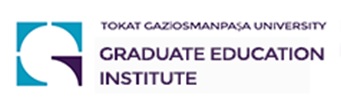 PhD THESIS PROPOSAL DEFENCE EXAMINATION EVALUATION FORMPhD THESIS PROPOSAL DEFENSE EXAMSTUDENT’SEVALUATIONRESULT* REASONS FOR REJECTION (Box can be enlarged if necessary.)The Thesis Proposal Defense Exam of the concerned PhD student was conducted in accordance with the clause 22 of the Tokat Gaziosmanpaşa University Postgraduate Education Regulation.THESIS MONITORING COMMITTEE	   FORM 319Date and HourPlaceName and surnameStudent NumberDepartmentAdvisorSuggested Title of Thesis 1- The title of the doctoral thesis proposal is appropriate.(  )   Yes(  )  No2- The purpose and importance of the thesis proposal has been emphasized enough.(  )   Yes(  )  No3- The materials and methods of the thesis proposal are sufficient.(  )   Yes(  )  No4- Research facilities of the thesis proposal are sufficient.(  )   Yes(  )  No5- The trial and study plan in the thesis proposal is appropriate.(  )   Yes(  )  No6- Thesis proposal has been submitted successfully.(  )   Yes(  )  No( ) ACCEPTANCE ( ) CORRECTION ( ) REJECTION *  (  ) UNANONYMOUSLY       (  ) MAJORITY………………………Head………………………Head…………………Member…………………Member